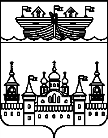 ПРОТОКОЛпубличных слушаний в поселковом Совете р.п.ВоскресенскоеВоскресенского муниципального района Нижегородской области от 12 мая 2020 года, начало 17-00 место проведения: р.п.Воскресенское, пл.Ленина, дом 3 (администрация р.п.Воскресенское), кабинет главы администрацииПредседательствовал на публичных слушаниях С.И.Доронин – глава местного самоуправления р.п.Воскресенское,Секретарь публичных слушаний Привалова Ю.Г. – заместитель главы администрации р.п.Воскресенское.Присутствовали: Гурылев А.В., собственники земельных участков.Основание для проведения публичных слушаний:Публичные слушания проведены в соответствии с Конституцией РФ, Федеральным законом от 29.12.2004 № 191-ФЗ «О введении в действие Градостроительного кодекса РФ», Градостроительным кодексом РФ, Федеральным законом от 06.10.2003  № 130-ФЗ «Об общих принципах организации местного самоуправления в РФ», Уставом р.п.Воскресенское, Положением о публичных слушаниях в р.п. Воскресенское Воскресенского муниципального района Нижегородской области, утвержденным решением поселкового Совета р.п.Воскресенское № 4 от 06.03.2015 г., решениями поселкового совета р.п.Воскресенское  от 17.04.2020 года  № № 9,10. Решения размещены  на сайте администрации Воскресенского района   http:www. voskresenskoe-adm.ru.  Оповещение о проведении публичных слушаний размещено в газете «Воскресенская жизнь» от 24 апреля 2020 г.Повестка заседанияНа публичные слушания в поселковом Совете р.п.Воскресенское выносятся следующие вопросы:1.по проекту решения «О предоставлении разрешения  на условный вид разрешенного использования  земельных участков». Земельные участки: -р.п.Воскресенское ул.Октябрьская д.35, пл. 200 кв.м. , кад.номер 52:11:0110011:728, вид разрешенного использования «для строительства автомойки на два машиноместа и кафе», зона П1;-р.п.Воскресенское ул.Октябрьская с западной строны  на расстоянии 11 м от д.29,  пл. 225 кв.м. , кад.номер 52:11:0110011:727,  вид разрешенного использования «обслуживание автотранспорта», зона П1. (решение № 9 от 17.04.2020 г.). Предоставить разрешение на условный вид разрешенного использования  «объекты придорожного сервиса»  2.по проекту решения «О предоставлении разрешения  на отклонение от предельных параметров разрешенного строительства, реконструкции объектов капитального строительства для земельного участка». Земельный участок вновь выделенный из земель неразграниченной муниципальной собственности  в кадастровом квартале  52:11:0110017 находится по адресу: Российская Федерация Нижегородская область, Воскресенский муниципальный район городской поселение рабочий поселок Воскресенское рабочий поселок Воскресенское п.Калиниха ул.Фадеева земельный участок 14Б, категория земель – земли населенных пунктов, вид разрешенного использования «для ведения личного подсобного хозяйства», зона Ж1. Площадь земельного участка 62 кв.м. (решение № 10 от 17.04.2020 г.).СЛУШАЛИ: Повестку заседаниядокладывает  Доронин С.И.. – глава местного самоуправления р.п.ВоскресенскоеРЕШИЛИ: Повестку заседания  - утвердить. Первый вопрос повестки заседания.СЛУШАЛИ: обсуждается проект «О предоставлении разрешения  на условный вид разрешенного использования  земельных участков». Земельные участки: -р.п.Воскресенское ул.Октябрьская д.35, пл. 200 кв.м. , кад.номер 52:11:0110011:728, вид разрешенного использования «для строительства автомойки на два машиноместа и кафе», зона П1;-р.п.Воскресенское ул.Октябрьская с западной строны  на расстоянии 11 м от д.29,  пл. 225 кв.м. , кад.номер 52:11:0110011:727,  вид разрешенного использования «обслуживание автотранспорта», зона П1. (решение № 9 от 17.04.2020 г.). Предоставить разрешение на условный вид разрешенного использования  «объекты придорожного сервиса»  Предложений не поступило.РЕШИЛИ: Рекомендовать  администрации р.п.Воскресенское предоставить разрешение на условный вид разрешенного использования  «объекты придорожного сервиса»  Голосовали – принято единогласно.Второй вопрос повестки заседания.СЛУШАЛИ: обсуждается проект решения  «О предоставлении разрешения  на отклонение от предельных параметров разрешенного строительства, реконструкции объектов капитального строительства для земельного участка». Земельный участок вновь выделенный из земель неразграниченной муниципальной собственности  в кадастровом квартале  52:11:0110017 находится по адресу: Российская Федерация Нижегородская область, Воскресенский муниципальный район городской поселение рабочий поселок Воскресенское рабочий поселок Воскресенское п.Калиниха ул.Фадеева земельный участок 14Б, категория земель – земли населенных пунктов, вид разрешенного использования «для ведения личного подсобного хозяйства», зона Ж1. Площадь земельного участка 62 кв.м. (решение № 10 от 17.04.2020 г.).Предложений не поступило.РЕШИЛИ: Рекомендовать администрации р.п.Воскресенское предоставить разрешение  на отклонение от предельных параметров разрешенного строительства, реконструкции объектов капитального строительства для земельного участка по адресу Российская Федерация Нижегородская область, Воскресенский муниципальный район городской поселение рабочий поселок Воскресенское рабочий поселок Воскресенское п.Калиниха ул.Фадеева земельный участок 14Б.Голосовали – принято единогласно.Председатель								С.И.ДоронинСекретарь								Ю.Г.ПриваловаРезультатыпубличных слушаний в поселковом Совете р.п. ВоскресенскоеВоскресенского муниципального района Нижегородской области12 мая 2020  года, начало 17-00,место проведения р.п. Воскресенское, пл. Ленина, д. 31.Рекомендовать администрации р.п.Воскресенское предоставить разрешение на условный вид разрешенного использования  «объекты придорожного сервиса»  для земельных участков:-р.п.Воскресенское ул.Октябрьская д.35, пл. 200 кв.м. , кад.номер 52:11:0110011:728, вид разрешенного использования «для строительства автомойки на два машиноместа и кафе», зона П1;-р.п.Воскресенское ул.Октябрьская с западной строны  на расстоянии 11 м от д.29,  пл. 225 кв.м. , кад.номер 52:11:0110011:727,  вид разрешенного использования «обслуживание автотранспорта», зона П1. (решение № 9 от 17.04.2020 г.). 2.Рекомендовать администрации р.п.Воскресенское предоставить разрешение на отклонение от предельных параметров разрешенного строительства, реконструкции объектов капитального строительства для земельного участка по адресу Российская Федерация Нижегородская область, Воскресенский муниципальный район городской поселение рабочий поселок Воскресенское рабочий поселок Воскресенское п.Калиниха ул.Фадеева земельный участок 14Б.Председатель								С.И.ДоронинСекретарь								Ю.Г.Привалова